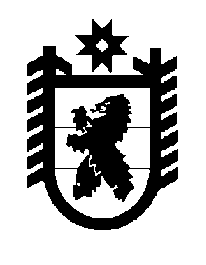 Российская Федерация Республика Карелия    ПРАВИТЕЛЬСТВО РЕСПУБЛИКИ КАРЕЛИЯРАСПОРЯЖЕНИЕ                                от  2 июля 2014 года № 411р-Пг. Петрозаводск В соответствии со статьей 7 Закона Республики Карелия от 6 июня 2000 года № 414-ЗРК «Об управлении и распоряжении государственным имуществом Республики Карелия»:1. Дать согласие на отчуждение недвижимого имущества, закрепленного на праве хозяйственного ведения за государственным унитарным предприятием Республики Карелия «Фонд государственного имущества Республики Карелия», согласно приложению к настоящему распоряжению.2. Признать утратившим силу распоряжение Правительства Республики Карелия от 6 июня 2013 года № 327р-П (Собрание законодательства Республики Карелия, 2013, № 6, ст. 1045).           ГлаваРеспублики  Карелия                                                             А.П. ХудилайненПриложениек распоряжению ПравительстваРеспублики Карелияот 2 июля 2014 года № 411р-П_____________№ п/пНаименование объекта недвижимостиАдрес объекта недвижимостиОбщая площадь объекта недвижимости (кв. м)12341.Трехкомнатная квартираг. Петрозаводск, ул. Беломорская, д. 30, кв. 271,52.Трехкомнатная квартираг. Петрозаводск, ул. Беломорская, д. 30, кв. 1072,03.Трехкомнатная квартираг. Петрозаводск, ул. Беломорская, д. 30, кв. 3172,84.Трехкомнатная квартираг. Петрозаводск, ул. Беломорская, д. 30, кв. 3572,85.Трехкомнатная квартираг. Петрозаводск, ул. Беломорская, д. 30, кв. 8371,56.Трехкомнатная квартираг. Петрозаводск, ул. Беломорская, д. 30, кв. 9171,37.Трехкомнатная квартираг. Петрозаводск, ул. Беломорская, д. 30, кв. 9571,38.Трехкомнатная квартираг. Петрозаводск, ул. Беломорская, д. 30, кв. 9971,39.Трехкомнатная квартираг. Петрозаводск, ул. Беломорская, д. 30, кв. 10371,3123410.Трехкомнатная квартираг. Петрозаводск, ул. Беломорская, д. 30, кв. 10771,311.Трехкомнатная квартираг. Петрозаводск, ул. Беломорская, д. 30, кв. 11171,312.Четырехкомнатная квартираг. Петрозаводск, ул. Беломорская, д. 30, кв. 8990,513.Четырехкомнатная квартираг. Петрозаводск, ул. Беломорская, д. 30, кв. 9790,214.Четырехкомнатная квартираг. Петрозаводск, ул. Беломорская, д. 30, кв. 10190,215.Четырехкомнатная квартираг. Петрозаводск, ул. Беломорская, д. 30, кв. 10590,216.Четырехкомнатная квартираг. Петрозаводск, ул. Беломорская, д. 30, кв. 10990,217.Пятикомнатная квартираг. Петрозаводск, ул. Беломорская, д. 30, кв. 116125,3